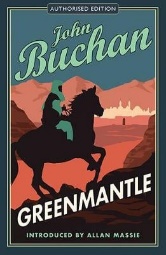 Literary Lunch – Friday 7th June 2024Reception 12.15Lunch 12.45CUC member Dr Julian Critchlow and Lucy Critchlow will host an informal discussion on John Buchan’s GreenmantlePlease do consider reading the book if you’d like, or come along and simply enjoy the conversation in the convivial surroundings of your club. We’ll gather firstly over a welcome cocktail made from the club’s internationally award-winning gin, before sitting down for our discussion over a delicious lunch and wine.John Buchan's Greenmantle, published in 1916, is one of the two Richard Hannay novels he wrote during the First World War, of which he had first hand knowledge, having served as a lieutenant in the Intelligence Corps.  At a superficial level, the book was written as a "rattling good yarn" (and it is said that many an officer serving in the trenches modelled himself on Hanna)y.  It still is.  However, for a modern-day audience, there are many interesting themes to explore - the influence of Empire, class relationships, human relationships, trans-national relationships, oriental mysticism and messianic power, to name but a few: themes which are as relevant today as then. Julian Critchlow is a practising solicitor and a qualified arbitrator and mediator. He holds an LLB from University College London and an MSC and PHD from King's College London. Lucy Critchlow is a non-practising barrister, a former fund manager for Schroders (Asian desk), and a former Councillor for Hammersmith and Fulham.  She holds a BA from Durham University and an MBA from the London Business School.MENUWarm Chicken and Crispy Lardons Salad, Garlic Croutons, Confit Cherry Tomatoes and Olives, Grain Mustard and Raspberry Dressing***“CUC” Mess £40